TARAS SHEVCHENKO NATIONAL UNIVERSITY OF KYIV INSTITUTE OF INTERNATIONAL RELATIONSwith the assistance ofTHE FUND CIVIL DIPLOMACYPROGRAMME of the International Conference on the occasion of the 20th anniversary of the first EU-Ukraine summit“Problems and Prospects of the EU-Ukraine cooperation”13 September 2017 KyivОRGANIZING COMMITTEEValerii Kopiika – Director of the Institute of International Relations Taras Shevchenko National University of Kyiv, Doctor of Political Sciences, Professor, Chairman of the Committee;Anton Naychuk – Director of the Fund Civil Diplomacy, Co-chairman of the Committee;Igor Golubii – Deputy Director for scientific and pedagogical activities, Ph.D. (Economics), Associate Professor of the Chair of International Business of the IIR;Anton Korynevich – Coordinator of the scientific work of the Institute, Ph.D. (Law), Associate Professor of the Chair of International Law of the IIR;Natalya Yakovenko – Ph.D., Doctor of Science (Historical Studies), Professor of the Chair of International Organizations and Diplomatic Service of the IIR;Tetiana Shynkarenko – Ph.D. (History), Associate Professor of the Chair of International Organizations and Diplomatic Service of the IIR;Svitlana Andrushchenko – Ph.D. (Political Sciences), Associate Professor of the Chair of International Relations and Foreign Policy of the IIR;Sergii Makovsky – Ph.D. (Political Sciences), Associate Professor of the Chair of International Relations and Foreign Policy of the IIR; Nataliia Synkovets – Head of the International Relations Office of the IIR;Volodymyr Riznichenko – Second year Master student in International Relations, Chief Co-organizer of the Conference from the IIR Student Council;Karyna Rohulia – First year Master student in International Relations, Chief Organizer of the Conference from the IIR Student Council.PREFACENowadays European integration is an integral part of transformation and modernization processes in Ukraine as well as in all East European political area. The strategic choice of the people of Ukraine and of all united Europe marked the beginning of brand new stage of universal historical changes and formation of a single and inseparable European area of security, stability prosperity and justice.Therefore, summarizing the results of lasting and sometimes complicated cooperation between Ukraine and the EU, as well as defining basic frames of future relations between Kyiv and Brussels along with the analysis of experience and current relations of the EU with the participants of the Eastern partnership is necessary in order to form a comprehensive vision of these relations by Ukrainian and European academic and expert circles.With a view to forming such a pattern it is reasonable to hold an international scientific conference with a participation of leading European and Ukrainian political analysts, scholars, diplomats, representatives of the establishment and business.The Institute of International Relations Taras Schevchenko National University of Kyiv is considered to be the main platform for such a conference, as it is the leading center for scientific researches in the field of international relations, including the issues of European integration in Ukraine. CONFERENCE PROGRAMME09.00–10.00 – participants` registration10.00-11.30 – opening ceremony Welcome remarksPetro Bekh – Vice-Rector on Research, Education and International Relations of Taras Shevchenko National University of Kyiv, Candidate of Science (Philology), Professor Ihor Mingazutdinov – Acting Director of the Institute of International Relations Taras Shevchenko National University of Kyiv, PhD in History, Associate Professor Anton Naychuk – Director of the Fund Civil DiplomacyIhor Zhovkva – Chief of the Head Department for Foreign Policy and European Integration of the Presidential AdministrationH.E. Yonet C. Tezel – Ambassador Extraordinary and Plenipotentiary of the Turkish Republic in UkraineHanna Hopko – Member of Parliament of Ukraine, Chairman of the Committee on Foreign Affairs of the Verkhovna Rada of UkraineKaryna Rohulia – Chief Organizer of the Conference from the IIR Student Council Kateryna Chubei – participant of the project “Young European Ambassadors” in the framework of the “EU Neighbors East” project11.30-12.15 – coffee break12.15 – 14.30 – work in sectionsSection 1. The European Neighborhood policy and related regional and political processes (room № is under consideration)Moderator: Marek Siwiec, a Polish politician, former Chief of the Polish National Security Bureau, Vice-President of the European Parliament (2007-2009), CEO of the Babi Yar Holocaust Memorial Center.Speakers:H.E. Gela Dumbadze – Ambassador Extraordinary and Plenipotentiary of Georgia in Ukraine Renata Duda – Professor of the Institute of International Studies, Department of Social Sciences, University of WrocławVladimir Snapkouski – Professor, Chair of International Relations, Department of International Relations, Belarus State UniversitySergiy Korsunsky – Ambassador-at-large of  Hennadii Udovenko Diplomatic Academy of Ukraine, Ministry for Foreign AffairsSergii Makovsky – Ph.D. (Political Sciences), Associate Professor of the Chair of International Relations and Foreign Policy of the IIRParticipants:Vladimir Bespalyi – Counselor of the Embassy of Republic Belarus in UkraineOlga Chubrykova – Director-General for State Protocol of the Ministry of Foreign Affairs of UkraineSergii Kucheruk – Head of the Central office of the National Council of Television and Radio Broadcasting of Ukraine  Kornely Kakachia – Professor of Political Science at Tbilisi State University and Director of the Georgian Institute of PoliticsMaxim Koliesnikov – Project-manager of Friedrich Naumann Foundation Ukraine and BelarusAgenda:The significance of deepening the Eastern Partnership and other programmes and regional policies of the EU in the context of cooperation with their participants.Similarities and differences of Ukraine, Georgia and Moldova’s integration processes. The implementation of the Association agreement: the limit of integration or the way to its deepening?The experience of states of Eastern Europe, the Baltic States, and the Black sea region in European integration processes.Turkey’s experience in the implementation of the Association Agreement: economic and political prospects for Ukraine.Section 2. New trends in the EU development. Challenges for Ukraine and new opportunities (Conference hall, third floor)Moderator: Mykola Kapitonenko, Ph.D. (Political Studies), Associate Professor of the Chair of International Relations and Foreign Policy of the Institute of International RelationsSpeakers:Dominique David – Executive Director of the French Institute of International Relations (IFRI) Mykola Movchan – Deputy Minister of Youth and Sports of Ukraine for European Integration Janos Zakonyi – Team Leader of the Association 4 UMariia Ionova – Member of Parliament of Ukraine, Deputy Head of the Committee on European Integration of the Verkhovna Rada of UkraineAndriy Nadzhos – Deputy-Director for the European Union and NATO of the Ministry of Foreign AffairsOlexandr Shnyrkov – Ph.D., Doctor of Science (Economics), Head of the Chair of World Economy and International Economic Relations, Professor, Head of the Department Jean MonetKseniya Smyrnova – Ph.D., Doctor of Science (Law), Associate Professor of the Chair of Comparative and European LawParticipants:H.E. Luc Jacobs – Ambassador Extraordinary and Plenipotentiary of the Kingdom of Belgium in Ukraine H.E. Krasimir Minchev – Ambassador Extraordinary and Plenipotentiary of the Republic of Bulgaria in Ukraine Michel Versailles – Minister-Counsellor of the political, economic and cultural section of the Kingdom of the Kingdom Belgium in Ukraine Sylvain Rigollet – Attaché for Scientific and University Cooperation of the Embassy of French Republic in UkraineLaszlo Csaba Pap – Envoy Extraordinary and Minister Plenipotentiary, Deputy Head of Mission of the Embassy of Hungary in UkraineBernadett Kollar – 1st Counselor of the Embassy of Hungary in UkraineAndras Wittek – 1st Counselor of the Embassy of Hungary in UkraineLouise Morsing – First secretary, Deputy Head of Mission of the Embassy of the Kingdom of SwedenSerhii Humeniuk – First secretary of the State Protocol Department of the Ministry of Foreign Affairs of UkraineAgenda:Migration crisis in the EU countries and coordination of the common migration policy.Extrapolation of the EU normative and soft power on the regional security system.Prospects of the EU institutional evolution.Reforms in Ukraine: European expectations vs. realityEU-Ukraine economic cooperation: prospects and challenges.Legal tools of the EU-Ukraine Association Agreement implementation.Section 3. Problems and prospects of the cooperation of Baltic-Black sea region states (room № is under consideration)Moderator: Eugene Magda, Ph.D. (Political Sciences), Associate Professor of Publishing and Printing Institute NTUU “Kyiv Polytechnic Institute”Speakers:H.E. Yonet C. Tezel – Ambassador Extraordinary and Plenipotentiary of Republic of Turkey in Ukraine Simone Raudino – Attaché for Energy Efficiency and Technical Barriers to Trade in the European CommissionNataliya Katser-Buchkovska – Member of Parliament of Ukraine, Head of the subcommittee on Sustainable Development, Strategy and Investments, Committee on Energy, Nuclear Policy and Security Alexandr Feduta – Doctor of philosophical sciences, political consultantAleksandra Reshmedilova –  Ph.D. (Philosophical sciences), leading analytic of International Informational and Analysis Center «Development of Ukraine» Igor Girlea – Member of Democratic Youth national bureau (youth branch of Democratic Party of Moldova)  Svitlana Andrushchenko – Ph.D. (Political Sciences), Associate Professor of the Chair of International Relations and Foreign Policy of the IIREugen Kasap – Assistant-consultant to People’s Deputy of Ukraine, Associate Director of the the Fund “Civil Diplomacy”Anna Akerman – coordinator of projects on energy efficiency of the Centre for Environmental Initiatives Ecoaction, manager of the group of the Energy sector reform of the Reanimation Package of Reforms Olexandr Mishyn – Ph.D. (Political Sciences), expert on international relations in Africa and Middle East.Participants:Oleksandr Hnydyuk – political engineer, author of scientific and publicist articles in geopolitics and electoral systemAgenda:1. Geopolitical dimension of the Baltic-Black sea union as a new format.2. Political component of the regional cooperation as the basis for realization of the Baltic-Black sea concept.3. Economic dimensions of interaction with the regional countries.4.Ecological and energy aspects of interaction between Ukraine and EU.5. Military and technical cooperation as possibility to counter against hybrid challenges.6. Organization of interrelation in geopolitical triangle the EU – Baltic-Black sea union – Ukraine.7. Extrapolation of the EU normative and soft power on the Black sea regional security system. 14.30 - 16.00 - receptionContact person:Karyna Rohulia -  rogulya96@gmail.com +380507303514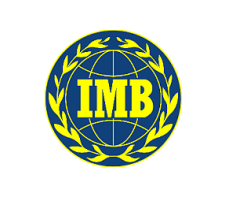 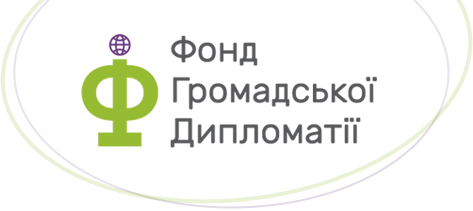 